DAFTAR PUSTAKAAgustine,Ine. 2021. Ensiklopedia Sastra. Jakarta: PT Muliti Kreasi Satudelapan. Al-Ma’ruf,Ali Imron dan Farida Nugrahani. 2017. Pengkajian Sastra Teori danAplikasi. Surakarta: CV. Djiwa Amarta Press Surakarta.Ana. 2015. Penggunaan Hasil Abreviasi pada Wacana Humor dalam Acara Indonesia	Lawak	klub	(ILK)	di	Trans7.	Online. https://repository.unej.ac.id/bitstream/handle/123456789/65263/11021040 2019_Ana_may.pdf?sequence=1&isAllowed=y. (23 Desember 2021).Arifin, Zaenal dan Junaiyah. 2009. Morfologi Bentuk, Makna, dan Fungsi. Jakarta: Grasindo.Chaer,Abdul. 2015. Morfologi Bahasa Indonesia. Jakarta: Rineka Cipta.Damono, Sapardi Djoko. 2019. Hujan Bulan Juni. Jakarta: PT Gramedia Pustaka Utama.Dwi Jayanti,Anita. 2019. Abreviasi Bahasa Indonesia dalam Surat Kabar Jawa Pos. Online. http://repository.unwidha.ac.id/1587/1/Anita%20fix.pdf. ( 6 April 2022)Hani’ah,Munal. 2018. Panduan Terlengkap PUEBI. Yogyakarta: Laksana. HP,Ahmad dan Alek Abdullah. 2013. Linguistik Umum. Jakarta: Erlangga. Kemendikbud. 2020. Silabus Revisi 2020 Bahasa Indonesia Kelas 12. Online.https://ayoguruberbagi.kemdikbud.go.id/rpp/silabus-revisi-2020-bahasa- indonesia-kelas-12/ . (16 Januari 2022).Kridalaksana,Harimurti. 2007. Pembentukan Kata dalam Bahasa Indonesia.Jakarta: PT Gramedia.Kushartanti, Untung Yuwono, dan Multamia RMT Lauder. 2009. Pesona Bahasa Langkah Awal Memahami Linguistik. Jakarta: PT Gramedia Pustaka Utama.Laksono,Windu. 2015. Bentuk Abreviasi Bahasa Indonesia dalam Iklan Cilik di Kedaulatan Rakyat. Online. https://eprints.uny.ac.id/26742/. (23 Desember 2021).Meinawati, Euis dkk. 2021. Abbreviation Used by Indonesian K-Pop Fans on Twitter. Journal Voices of English Language Education Society.1 (5). 54- 65.Muhammad. 2014. Metode Penelitian Bahasa. Jogjakarta: Ar-Ruzz Media. Novitasari, Kiki. 2018. Abreviasi Bidang Pendidik dalam Buku Referensi danPemanfaatannya sebagai Alternatif Materi Pembelajaran Bahasa Inodonesia di	SMA.	Online. https://repository.unej.ac.id/bitstream/handle/123456789/87732/KIKI%20NOVITASARI%20140210402095.pdf?sequence=1&isAllowed=y.(23 Desember 2021).Pratiwi, Indah Dwi, Leni Marlina. 2020. An Analysis Of Abreviations In Twitter Status Hollywood Pop Singers. Journal E-Journal English Language and Literature. 9 (1).Raharjo, Hafid Purwono. 2018. Analisis Karya Sastra. Sukoharjo: CV Sindunata. Ratna Dewi, Wendi Widya. 2018. Morfologi Bahasa Indonesia. Klaten: IntanPariwara.Reniwatri dan Noviatri. 2014. Kamus Abreviasi Bahasa Indonesia. Sumatera Barat: Lembaga Pengembangan Teknologi Informasi dan Komunikasi Univesitas Andalas.Setiyaningsih,Ika. 2019. Inti Sari Morfologi. Bandung: Pakar Raya. Suryabrata, Sumadi. 1992. Metodologi Penelitian. Jakarta: Rajawali. Tarigan,Henry Guntur. 2021. Pengajaran Morfologi. Bandung: Angkasa.L A M P I R A NSILABUSMata Pelajaran	:Bahasa IndonesiaSatuan Pendidikan	: SMA/MAKelas	XIIKompetensi Inti         :KI-1 dan KI-2:Menghayati dan mengamalkan ajaran agama yang dianutnya. Menghayati dan mengamalkan perilaku jujur, disiplin, santun, peduli (gotong royong, kerjasama, toleran, damai), bertanggung jawab, responsif, dan pro-aktif dalam berinteraksi secara efektif sesuai dengan perkembangan anak di lingkungan, keluarga, sekolah, masyarakat dan lingkungan alam sekitar, bangsa, negara, kawasan regional, dan kawasan internasional”.KI 3: Memahami, menerapkan, dan menganalisis pengetahuan faktual, konseptual, prosedural, dan metakognitif berdasarkan rasa ingin tahunya tentang ilmu pengetahuan, teknologi, seni, budaya, dan humaniora dengan wawasan kemanusiaan, kebangsaan, kenegaraan, dan peradaban terkait penyebab fenomena dan kejadian, serta menerapkan pengetahuan prosedural pada bidang kajian yang spesifik sesuai dengan bakat dan minatnya untuk memecahkan masalahKI4: Mengolah, menalar, dan menyaji dalam ranah konkret dan ranah abstrak terkait dengan pengembangan dari yang dipelajarinya di sekolah secara mandiri, bertindaksecara efektif dan kreatif, serta mampu menggunakan metode sesuai kaidah keilmuan.RENCANA PELAKSANAAN PEMBELAJARAN (RPP)Mata Pelajaran	: Bahasa IndonesiaKelas/Semester	: XII / GanjilMateri Pokok	: Unsur Kebahasaan Surat Lamaran PekerjaanAlokasi Waktu	: 2 Minggu x 4 Jam Pelajaran @45 MenitKompetensi IntiKI 1 Menghayati dan mengamalkan ajaran agama yang dianutnya.KI 2 Menghayati dan mengamalkan perilaku jujur, disiplin, santun, peduli (gotong royong, kerjasama, toleran, damai), bertanggung jawab, responsif, dan pro-aktif dalam berinteraksi secara efektif sesuai dengan perkembangan anak di lingkungan, keluarga, sekolah, masyarakat dan lingkungan alam sekitar, bangsa, negara, kawasan regional, dan kawasan internasional”.KI 3 Memahami, menerapkan, dan menganalisis pengetahuan faktual, konseptual, prosedural, dan metakognitif berdasarkan rasa ingin tahunya tentang ilmu pengetahuan, teknologi, seni, budaya, dan humaniora dengan wawasan kemanusiaan, kebangsaan, kenegaraan, dan peradaban terkait penyebab fenomena dan kejadian, serta menerapkan pengetahuan prosedural pada bidang kajian yang spesifik sesuai dengan bakat dan minatnya untuk memecahkan masalahKI 4 Mengolah, menalar, dan menyaji dalam ranah konkret dan ranah abstrak terkait dengan pengembangan dari yang dipelajarinya di sekolah secara mandiri, bertindak secara efektif dan kreatif, serta mampu menggunakan metode sesuai kaidah keilmuanKompetensi Dasar dan Indikator Pencapaian KompetensiTujuan PembelajaranMelalui kegiatan pembelajaran dengan pendekatan saintifik dengan model pedagogI genre, saintifik, dan CLIL peserta didik dapat memahami unsur kebahasaan surat lamaran pekerjaan, mengidentifikasi penulisan surat lamaranpekerjaan sesuai kaidah penulisan eyd, mengidentifikasi isi daftar riwayat hidup, mendata ciri kebahasaan surat lamaran pekerjaan, menyusun surat lamaran pekerjaan dengan memerhatikan isi, sistematika, dan kebahasaan, mempresentasikan, menanggapi, dan merevisi surat lamaran pekerjaan yang telah disusun.Materi PembelajaranUnsur kebahasaanPenulisan EYDDaftar riwayat hidupMetode PembelajaranModel Pembelajaran	: Discovery LearningMetode	: Tanya jawab, wawancara, diskusi dan bermain peranMedia Pembelajaran Media :Worksheet atau lembar kerja (siswa)Lembar penilaianLCD ProyektorAlat/Bahan :Penggaris, spidol, papan tulisLaptop & infocusSumber BelajarSuherli, dkk. 2018. Buku Siswa Bahasa Indonesia Kelas XII Revisi Tahun 2018. Jakarta: Pusat Kurikulum dan Perbukuan, Balitbang, Kemendikbud.Suherli, dkk. Buku Guru Bahasa Indonesia Kelas XII Revisi Tahun 2018.Jakarta: Pusat Kurikulum dan Perbukuan, Balitbang, Kemendikbud.Kosasih, E. 2014. Jenis-Jenis Teks dalam Mata Pelajaran Bahasa Indoneisa SMA/MA/SMK. Bandung: Yrama WidyaLangkah-Langkah PembelajaranPenilaian Hasil PembelajaranTeknik Penilaian (terlampir)SikapPenilaian ObservasiPenilaian observasi berdasarkan pengamatan sikap dan perilaku peserta didik sehari-hari, baik terkait dalam proses pembelajaran maupun secara umum. Pengamatan langsung dilakukan oleh guru. Berikut contoh instrumen penilaian sikap.Keterangan :BS : Bekerja SamaJJ : JujurTJ : Tanggun JawabDS : DisiplinCatatan :Aspek perilaku dinilai dengan kriteria:100 = Sangat Baik75	= Baik50	= Cukup25	= KurangSkor maksimal = jumlah sikap yang dinilai dikalikan jumlah kriteria = 100 x 4= 400Skor sikap = jumlah skor dibagi jumlah sikap yang dinilai = 275 : 4 = 68,75Kode nilai / predikat :75,01 – 100,00	= Sangat Baik (SB)50,01 – 75,00	= Baik (B)25,01 – 50,00	= Cukup (C)00,00 – 25,00	= Kurang (K)Format di atas dapat diubah sesuai dengan aspek perilaku yang ingin dinilaiPenilaian DiriSeiring dengan bergesernya pusat pembelajaran dari guru kepada peserta didik, maka peserta didik diberikan kesempatan untuk menilai kemampuan dirinya sendiri. Namun agar penilaian tetap bersifat objektif, maka guru hendaknya menjelaskan terlebih dahulu tujuan dari penilaian diri ini, menentukan kompetensi yang akan dinilai, kemudian menentukan kriteria penilaian yang akandigunakan, dan merumuskan format penilaiannya Jadi, singkatnya format penilaiannya disiapkan oleh guru terlebih dahulu. Berikut Contoh format penilaian :Catatan :Skor penilaian Ya = 100 dan Tidak = 50Skor maksimal = jumlah pernyataan dikalikan jumlah kriteria = 4 x 100 = 400Skor sikap = (jumlah skor dibagi skor maksimal dikali 100) = (250 : 400) x 100= 62,50Kode nilai / predikat :75,01 – 100,00	= Sangat Baik (SB)50,01 – 75,00	= Baik (B)25,01 – 50,00	= Cukup (C)00,00 – 25,00	= Kurang (K)Format di atas dapat juga digunakan untuk menilai kompetensi pengetahuan dan keterampilanPenilaian Teman SebayaPenilaian ini dilakukan dengan meminta peserta didik untuk menilai temannya sendiri. Sama halnya dengan penilaian hendaknya guru telah menjelaskan maksud dan tujuan penilaian, membuat kriteria penilaian, dan juga menentukan format penilaiannya. Berikut Contoh format penilaian teman sebaya :Nama yang diamati		: ... Pengamat	: ...Catatan :Skor penilaian Ya = 100 dan Tidak = 50 untuk pernyataan yang positif, sedangkan untuk pernyataan yang negatif, Ya = 50 dan Tidak = 100Skor maksimal = jumlah pernyataan dikalikan jumlah kriteria = 5 x 100 = 500Skor sikap = (jumlah skor dibagi skor maksimal dikali 100) = (450 : 500) x 100= 90,00Kode nilai / predikat :75,01 – 100,00	= Sangat Baik (SB)50,01 – 75,00	= Baik (B)25,01 – 50,00	= Cukup (C)00,00 – 25,00	= Kurang (K)Penilaian Jurnal (Lihat lampiran)PengetahuanTertulis Uraian dan atau Pilihan Ganda (Lihat lampiran)Tes Lisan/Observasi Terhadap Diskusi, Tanya Jawab dan PercakapanPraktek Monolog atau DialogPenilaian Aspek PercakapanPenugasan (Lihat Lampiran)Tugas RumahPeserta didik menjawab pertanyaan yang terdapat pada buku peserta didikPeserta didik memnta tanda tangan orangtua sebagai bukti bahwa mereka telah mengerjakan tugas rumah dengan baikPeserta didik mengumpulkan jawaban dari tugas rumah yang telah dikerjakan untuk mendapatkan penilaian.c. Keterampilan-	Penilaian Unjuk KerjaContoh instrumen penilaian unjuk kerja dapat dilihat pada instrumen penilaian ujian keterampilan berbicara sebagai berikut:Instrumen PenilaianKriteria penilaian (skor)100	= Sangat Baik75	= Baik50	= Kurang Baik25	= Tidak BaikCara mencari nilai (N) = Jumalah skor yang diperoleh siswa dibagi jumlah skor maksimal dikali skor ideal (100)Instrumen Penilaian DiskusiKeterangan :100	= Sangat Baik75	= Baik50	= Kurang Baik25	= Tidak BaikPenilaian Proyek (Lihat Lampiran)Penilaian Produk (Lihat Lampiran)Penilaian PortofolioKumpulan semua tugas yang sudah dikerjakan peserta didik, seperti catatan, PR, dllInstrumen PenilainInstrumen Penilaian (terlampir)Pertemuan PertamaPertemuan KeduaPertemuan KetigaPembelajaran Remedial dan PengayaanRemedialBagi peserta didik yang belum memenuhi kriteria ketuntasan minimal (KKM), maka guru bisa memberikan soal tambahan misalnya sebagai berikut :Jelaskan tentang Sistem Pembagian Kekuasaan Negara!Jelaskan tentang Kedudukan dan Fungsi Kementerian Negara Republik Indonesia dan Lembaga Pemerintah Non Kementerian!Jelaskan tentang Nilai-nilai Pancasila dalam Penyelenggaraan pemerintahan!CONTOH PROGRAM REMIDIPengayaanGuru memberikan nasihat agar tetap rendah hati, karena telah mencapai KKM (Kriteria Ketuntasan Minimal). Guru memberikan soal pengayaan sebagai berikut :Membaca buku-buku tentang Nilai-nilai Pancasila dalam kerangka praktik penyelenggaraan pemerintahan Negara yang relevan.Mencari informasi secara online tentang Nilai-nilai Pancasila dalam kerangka praktik penyelenggaraan pemerintahan NegaraMembaca surat kabar, majalah, serta berita online tentang Nilai- nilai Pancasila dalam kerangka praktik penyelenggaraan pemerintahan NegaraMengamati langsung tentang Nilai-nilai Pancasila dalam kerangka praktik penyelenggaraan pemerintahan Negara yang ada di lingkungan sekitar.Brebes, September 2022MengetahuiKepala SMA Negeri 2	Guru Mata PelajaranBambang Prihantoro, S.Pd., M.M.	Intan Puspita SariNIP 197009261997021002	NIP197207081998011001Catatan Kepala Sekolah................................................................................................................................................................................................................................................................................................................................................................................................................................................................................................................................................................................................................................................................................Lampiran MateriPengertian surat lamaran pekerjaanSurat lamaran pekerjaan adalah surat dari seseorang yang memerlukan pekerjaan kepada orang atau pejabat yang dapat memberikan pekerjaan atau jabatan.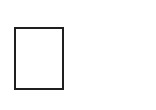 Surat lamaran kerjaadalah surat yang dibuat oleh seseorang untuk melamar pekerjaan di suatu perusahaan, kantor atau instansi tertentu.Surat lamaran kerja merupakan surat yang digunakan untuk melamar pekerjaan atau surat penjualan yang berhubungan dengan bagaimana anda menjual segala potensi diri kepada lembaga yang menyediakan lowongan pekerjaan.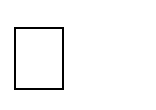 Contoh Surat Lamaran Pekerjaan yang baik dan benarBrebes, Agustus 2022Hal	: Lamaran Pekerjaan Lampiran	: 1 (satu) Berkasyth.Bapak/Ibu HRD PT KEONG MAS Di tempatDengan hormat,Melalui surat ini, saya mengajukan permohonan pekerjaan di perusahaan yang Bapak/Ibu pimpin. Saya adalah individu yang sehat, cekatan, bertanggung jawab dan memiliki inisiatif tinggi. Saya mampu berkomunikasi lisan dan tertulis dengan baik. Saya juga mampu bekerja secara mandiri maupun dalam tim. Adapun mengenai data diri saya sebagai berikut.nama	: Intan Puspita Saritempat tanggal lahir	: Brebes, 9 Desember 1998 alamat	: jln. Abimanyukel. Jatibarang Kidul kec. Jatibarang-Brebespendidikan terakhir	: SMA (IPA)no hp	0857 8686 1638email	: intanpuss@gmail.comSebagai bahan pertimbangan Bapak/Ibu, saya lampirkan berkas sebagai berikut.CVScan IjazahScan KTPScan KKScan SKCKSertifikat VaksinScan Surat Pengalaman KerjaBesar harapan saya agar bisa bekerja di tempat yang Bapak/Ibu pimpin. Demikian surat ini saya buat dengan sebenar-benarnya. Atas perhatian Bapak/Ibu saya ucapkan terima kasih.Hormat SayaIntan Puspita SariSINOPSISJudul	: Hujan Bulan Juni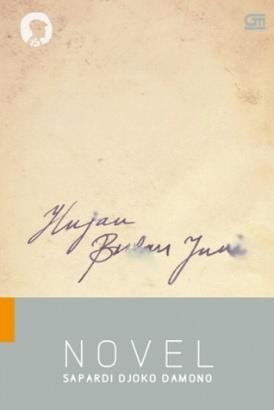 Penulis	: Sapardi Djo DamonoPenerbit	: Gramedia Pustaka UtamaTahun Terbit	2015ISBN	: 978-602-03-1843-1Tebal	: 135 haIamanSarwono adalah seorang dosen yang mengajar antropologi dan mempunyai hubungan kasih dengan Pingkan yang merupakan dosen di prodi Jepang. Mereka berdua masih bingung hingga kapan hubungan tersebut berlanjut ke jenjang pernikahan. Ada banyak sekali ujian hidup yang harus dihadapi oleh Sarwono dan Pingkan. Terlebih lagi mereka adalah dua orang dengan perbedaan budaya, suku, hingga agama yang bercita-cita ingin menjadi satu.Sebenarnya mereka tidaklah peduli mengenai perbedaan tersebut, tetapi keluarga besar Pingkan di Manado lah yang mempermasalahkan khususnya pada bagian perbedaan agama. Keluarga besar ini menanyakan beberapa pertanyaan yang berniat untuk menyudutkan Pingkan. Harapan dari salah satu tante Pingkan dia menikah dengan dosen muda yang baru saja menyelesaikan studi MA di Amerika. Namun Pingkan tetap mempertahankan hubungannya dengan Sarwono. Bahkan jika dia menikah, dia akan tinggal di Jakarta bersama Sarwono.Hubungan Pingkan dan Sarwono juga mendapat aral. Ketika Pingkan mendapatkan beasiswa ke Jepang Sarwono merasa kehilangan. Ketakutannya bukan karena akan keraguan atas cinta Pingkan, namun pada kehidupan dan orang yang adadi Jepang. Karena ada sontoloyo Katsuo. Ia merupakan dosen dari jepang yang pernah kuliah di UI tempat Sarwono dan Pingkan mengajar. Dan selama di Indonesia Katsuo sangat dekat dengan Pingkan. Sarwono yang dengan kuat menahan diri saat berjauhan dan berkeyakinan bahwa Pingkan tetap setia kepadannya.Disisi lain Sarwono yang bekerja tanpa istirahat bersamaan melawan batuk atas penyakitnya itu. Batuk yang pada akhirnya membuat dia terbaring di rumah sakit. Berita Sarwono sakit sampai kepada Pingkan yang saat itu Pingkan sudah tiba di Jakarta.Kemudian Pingkan segera terbang ke Solo untuk menemui Sarwono. Dari Ibu Sarwono pingkan diberi koran dan dibukannya dilihat terdapat tiga bait sajak pendek disudut halamannya.KARTU DATAKompeten si DasarMateri PokokKegiatan Pembelajaran3.1 Mengidentifikasi isi dan sistematika surat lamaranpekerjaan yang dibacaSurat Lamaran Pekerjaan:identifikasi suratIsiSistematikaBahasaLampiranKalimat efektif.Mendata sistematika dan isi surat lamaran pekerjaanMenyimpulkan sistematika dan unsur-unsur isisurat lamaran pekerjaanmempresentasikan, menanggapi, dan merevisisistematika dan unsur-unsur isi surat lamaran pekerjaan.4.1 Menyajikan simpulan sistematika dan unsur-unsur isi suratlamaran baik secara lisan maupun tulisSurat Lamaran Pekerjaan:identifikasi suratIsiSistematikaBahasaLampiranKalimat efektif.Mendata sistematika dan isi surat lamaran pekerjaanMenyimpulkan sistematika dan unsur-unsur isisurat lamaran pekerjaanmempresentasikan, menanggapi, dan merevisisistematika dan unsur-unsur isi surat lamaran pekerjaan.3.2 Mengidentifikasi unsur kebahasaan surat lamaran pekerjaanSurat Lamaran Pekerjaan:unsur kebahasaan;penulisan EYD; dandaftar riwayat hidup.Mendata ciri kebahasaan surat lamaran pekerjaanMenyusun surat lamaran pekerjaan dengan memerhatikan isi, sistematika, dan kebahasaan.Mempresentasikan, menanggapi, dan merevisisurat lamaran pekerjaan yang telah disusun4.2 Menyusun surat lamaran pekerjaan dengan memerhatikanisi, sistematika dan kebahasaanSurat Lamaran Pekerjaan:unsur kebahasaan;penulisan EYD; dandaftar riwayat hidup.Mendata ciri kebahasaan surat lamaran pekerjaanMenyusun surat lamaran pekerjaan dengan memerhatikan isi, sistematika, dan kebahasaan.Mempresentasikan, menanggapi, dan merevisisurat lamaran pekerjaan yang telah disusun3.3 Mengidentifikasi informasi, yang mencakup orientasi, rangkaian kejadian yang saling berkaitan, komplikasi dan resolusi, dalam cerita sejarah lisan atautulisTeks cerita (novel) sejarahstruktur teks cerita sejarah;isi teks cerita sejarah;nilai-nilai cerita (novel) sejarah; dankebahasaan teks cerita sejarah.Mendata struktur (orientasi, rangkaian kejadianyang saling berkaitan, komplikasi dan resolusi),nilai-nilai, hal-hal yang menarikdalam cerita (novel) sejarah.Menyusun kembali nilai-nilai dari cerita (novel)sejarah ke dalam teks eksplanasiMempresentasikan, menanggapi, merevisi teks eksplanasi yang disusun4.3	Mengonstruksi nilai-nilai dari informasi cerita sejarah dalam sebuah teks eksplanasiTeks cerita (novel) sejarahstruktur teks cerita sejarah;isi teks cerita sejarah;nilai-nilai cerita (novel) sejarah; dankebahasaan teks cerita sejarah.Mendata struktur (orientasi, rangkaian kejadianyang saling berkaitan, komplikasi dan resolusi),nilai-nilai, hal-hal yang menarikdalam cerita (novel) sejarah.Menyusun kembali nilai-nilai dari cerita (novel)sejarah ke dalam teks eksplanasiMempresentasikan, menanggapi, merevisi teks eksplanasi yang disusun3.4 Menganalisis kebahasaan cerita atau novel sejarahTeks cerita (novel) sejarahkebahasaan cerita (novel) sejarah;unsur-unsur cerita;topik; dankerangka karangan.Mendata kebahasaan dan unsur-unsur ceritasejarah yang tersajiMenyusun teks cerita (novel) sejarah pribadiMempresentasikan, mengomentari, dan merevisiteks cerita (novel) sejarah yang telah ditulis4.4 Menulis cerita sejarah pribadi dengan memerhatikan kebahasaanTeks cerita (novel) sejarahkebahasaan cerita (novel) sejarah;unsur-unsur cerita;topik; dankerangka karangan.Mendata kebahasaan dan unsur-unsur ceritasejarah yang tersajiMenyusun teks cerita (novel) sejarah pribadiMempresentasikan, mengomentari, dan merevisiteks cerita (novel) sejarah yang telah ditulis3.5 Mengidentifikasi informasi (pendapat, alternatif solusi dansimpulan terhadap suatu isu) dalam teks editorialTeks Editorial:isi teks editorial;pendapat;ragam informasi; dansimpulan.Menemukan pendapat, alternatif solusi, dan simpulan, informasi-informasi penting, dan ragaminformasi sebagai bahan teks editorialMempresentasikan, menanggapi, dan merevisi informasi berupa pendapat, alternatif solusi, dan simpulan, informasi- informasi penting, dan ragaminformasi sebagai bahan teks editorial.4.5 Menyeleksi ragam informasi sebagai bahan teks editorialbaik secara lisan maupun tulisTeks Editorial:isi teks editorial;pendapat;ragam informasi; dansimpulan.Menemukan pendapat, alternatif solusi, dan simpulan, informasi-informasi penting, dan ragaminformasi sebagai bahan teks editorialMempresentasikan, menanggapi, dan merevisi informasi berupa pendapat, alternatif solusi, dan simpulan, informasi- informasi penting, dan ragaminformasi sebagai bahan teks editorial.3.6 Menganalisis struktur dan kebahasaan teks editorialTeks Editorial:struktur;unsur kebahasaan;topik; dankerangka karangan.Menentukan struktur dan unsur kebahasaan dalamteks editorialMenyusun teks editorial yang sesuai topik,struktur, dan kebahasaanMempresentasikan, menanggapi, dan merevisi topik, kerangka, stuktur, unsur kebahasaan, danteks editorial yang telah disusun4.6 Merancang teks editorial dengan memerhatikan strukturdan kebahasaan baik secara lisan maupun tulisTeks Editorial:struktur;unsur kebahasaan;topik; dankerangka karangan.Menentukan struktur dan unsur kebahasaan dalamteks editorialMenyusun teks editorial yang sesuai topik,struktur, dan kebahasaanMempresentasikan, menanggapi, dan merevisi topik, kerangka, stuktur, unsur kebahasaan, danteks editorial yang telah disusun3.7 Menilai isi dua buku fiksi (kumpulan cerita pendek ataukumpulan puisi) dan satu buku pengayaan (nonfiksi) yangdibacaBuku Pengayaan:nilai-nilai dalam novel (agama, sosial,budaya, moral, dll);Laporan Hasil Membaca BukuMenyusun Laporan buku fiksi yang dibaca.Mempresentasikanlaporan yang ditulisnya di depankelas.Menanggapi laporan yang dipresentasikan4.7 Menyusun laporan hasil diskusi buku tentang satu topikbaik secara lisan maupun tuliskaitan nilai dalam novel dengan kehidupan;amanat dalam novel; danlaporan hasil membaca buku.3.8 Menafsir pandangan pengarangterhadap kehidupan dalamnovel yang dibacaPandangan pengarangMenentukan pandangan pengarang terhadapkehidupan nyata dalam novel yang dibacaMempresentasikan dan menanggapi pandanganpengarang.4.8 Menyajikan hasil interpretasi terhadap pandanganpengarang baik secara lisan maupun tulisPandangan pengarangMenentukan pandangan pengarang terhadapkehidupan nyata dalam novel yang dibacaMempresentasikan dan menanggapi pandanganpengarang.3.9 Menganalisis isi dan kebahasaan novelUnsur intrinsik dan ekstrinsikUnsur kebahasaanUngkapanMajasPeribahasaMenemukan isi (unsur intrinsik dan ekstrinsik) dankebahasaan (ungkapan, majas, peribahasa) novelMenyusun novel berdasarkan rancanganMempresentasikan, mengomentari, dan merevisiunsur-unsur intrinsik dan kebahasaan novel, danhasil penyusunan novel4.9 Merancang novel atau novelet dengan memerhatikan isidan kebahasaan baik secara lisan maupun tulisUnsur intrinsik dan ekstrinsikUnsur kebahasaanUngkapanMajasPeribahasaMenemukan isi (unsur intrinsik dan ekstrinsik) dankebahasaan (ungkapan, majas, peribahasa) novelMenyusun novel berdasarkan rancanganMempresentasikan, mengomentari, dan merevisiunsur-unsur intrinsik dan kebahasaan novel, danhasil penyusunan novel3.10 Mengevaluasi informasi, baik fakta maupun opini, dalamsebuah artikel yang dibaca4.10 Menyusun opini dalam bentuk artikelArtikel.masalahfakta dan opinipenyusunan opinitopikmasalah kerangkaMengkritisimasalah, fakta, opini, dan aspekkebahasaan dalam artikel.Menulis opini dalam bentuk artikel dengan memerhatikan unsur-unsur artikel.Mempresentasikan, menanggapi, dan merevisi fakta dan opini, unsur kebahasaan, pengungkapanopini dan hasil menyusunan opini dalam bentuk artikel.3.11 Menganalisis kebahasaan artikel dan/atau buku ilmiahArtikel:Masalah;fakta dan opini;penyusunan opinitopikmasalahkerangkaPersamaan dan perbedaan penggunaanbahasa.Menemukan unsur kebahasaan artikel dan/ataubuku ilmiahMenyusun artikel dan/atau buku ilmiah sesuaidengan faktaMempresentasikan, menanggapi, dan merevisiunsur kebahasaan artikel yang telah disusun,4.11 Mengonstruksi sebuah artikel dengan memerhatikan faktadan kebahasaanArtikel:Masalah;fakta dan opini;penyusunan opinitopikmasalahkerangkaPersamaan dan perbedaan penggunaanbahasa.Menemukan unsur kebahasaan artikel dan/ataubuku ilmiahMenyusun artikel dan/atau buku ilmiah sesuaidengan faktaMempresentasikan, menanggapi, dan merevisiunsur kebahasaan artikel yang telah disusun,3.12 Membandingkan kritik sastra danesai dari aspekpengetahuan dan pandangan penulisKritik dan Esai:pengertian kritik;jenis-jenis esai;bagian-bagian esai (pembukaan, isi,penutup);perbedaan kritik dan esai; danpenyusunan kritik dan esai.Menentukan unsur-unsur kritik dan esai, persamaandan perbedaan kritik dan esai, dari aspek pengetahuan dan pandanganMenulis kritik dan esai dengan memerhatikan aspek pengetahuan dan pandangan tertulisMempresentasikan, menanggapi, merevisi kritikdan esai yang telah ditulis4.12 Menyusun kritik dan esai dengan memerhatikan aspekpengetahuan dan pandangan penulis baik secara lisan maupun tulisKritik dan Esai:pengertian kritik;jenis-jenis esai;bagian-bagian esai (pembukaan, isi,penutup);perbedaan kritik dan esai; danpenyusunan kritik dan esai.Menentukan unsur-unsur kritik dan esai, persamaandan perbedaan kritik dan esai, dari aspek pengetahuan dan pandanganMenulis kritik dan esai dengan memerhatikan aspek pengetahuan dan pandangan tertulisMempresentasikan, menanggapi, merevisi kritikdan esai yang telah ditulis3.13 Menganalisis sistematika dan kebahasaan kritik dan esaiKritik dan Esaipengertian kritik dan esai;jenis-jenis kritik dan esai;bagian-bagian kritik dan esai(pembukaan, isi, penutup);perbedaan kritik dan esai; danpenyusunan kritik dan esaiMenemukan isi dan sistematika, kebahasaan kritikdan esaiMenyusun kritik dan esai berdasarkan konstruksi dengan memerhatikan sistematika dan kebahasaanMempresentasikan, Memberikan penilaian terhadap kritik dan esai berdasarkan sistematika dankebahasaan4.13 Mengonstruksi sebuah kritik atau esai dengan memerhatikan sistematika dan kebahasaan baik secara lisanmaupun tulisKritik dan Esaipengertian kritik dan esai;jenis-jenis kritik dan esai;bagian-bagian kritik dan esai(pembukaan, isi, penutup);perbedaan kritik dan esai; danpenyusunan kritik dan esaiMenemukan isi dan sistematika, kebahasaan kritikdan esaiMenyusun kritik dan esai berdasarkan konstruksi dengan memerhatikan sistematika dan kebahasaanMempresentasikan, Memberikan penilaian terhadap kritik dan esai berdasarkan sistematika dankebahasaan3.14 Mengidentifikasi nilai-nilai yang terdapat dalam sebuahbuku pengayaan (nonfiksi) dan satu bukudrama (fiksi)Laporan hasil pembacaan buku danLaporan Hasil Membaca Buku4.14 Menulis refleksi tentang nilai-nilai yang terkandung dalamsebuah buku pengayaan (nonfiksi) dan satu buku drama (fiksi)drama fiksiMenyusun laporan yang berisi refleksi nilai-nilaidalam kehidupan nyata dari buku fiksi/nonfiksi yang dibaca.Mempresentasikanlaporan buku yang ditulisnya.Kompetensi DasarIndikator3.2	Mengidentifikasi unsur kebahasaan surat lamaran pekerjaanMemahami unsur kebahasaan surat lamaran pekerjaanMengidentifikasi penulisan surat lamaran pekerjaan sesuai kaidah penulisan EYDMengidentifikasi isi daftar riwayat hidup4.2	Menyusun surat lamaran pekerjaan dengan memerhatikan isi, sistematika dan kebahasaanMendata ciri kebahasaan surat lamaran pekerjaanMenyusun surat lamaran pekerjaan dengan memerhatikan isi, sistematika, dan kebahasaan.Mempresentasikan, menanggapi, dan merevisi surat lamaran pekerjaan yang telah disusun1 . Pertemuan Pertama (4 x 45 Menit)Nilai Karakter (PPK), Literasi, 4C, HOTSAlokasi WaktuKegiatan PendahuluanNilai Karakter (PPK), Literasi, 4C, HOTSAlokasi WaktuGuru :OrientasiMelakukan pembukaan dengan salam pembuka, memanjatkan syukur kepada Tuhan YME dan berdoa untuk memulai pembelajaranMemeriksa kehadiran peserta didik sebagai sikap disiplinReligious Disiplin15 menit1 . Pertemuan Pertama (4 x 45 Menit)1 . Pertemuan Pertama (4 x 45 Menit)1 . Pertemuan Pertama (4 x 45 Menit)1 . Pertemuan Pertama (4 x 45 Menit)Nilai Karakter (PPK), Literasi, 4C, HOTSAlokasi WaktuKegiatan PendahuluanKegiatan PendahuluanKegiatan PendahuluanKegiatan PendahuluanNilai Karakter (PPK), Literasi, 4C, HOTSAlokasi WaktuMenyiapkan fisik dan psikis peserta didik dalam mengawali kegiatan pembelajaran.AperpepsiMengaitkan materi/tema/kegiatan pembelajaran yang akan dilakukan dengan pengalaman peserta didik dengan materi/tema/kegiatan sebelumnyaMengingatkan kembali materi prasyarat dengan bertanya.Mengajukan pertanyaan yang ada keterkaitannya dengan pelajaran yang akan dilakukan.MotivasiMemberikan gambaran tentang manfaat mempelajari pelajaran yang akan dipelajari dalam kehidupan sehari-hari.Apabila materi tema/projek ini kerjakan dengan baik dan sungguh-sungguh ini dikuasai dengan baik, maka peserta didik diharapkan dapat menjelaskan tentang materi:Unsur Kebahasaan dan Penulisan Surat Lamaran PekerjaanMenyampaikan tujuan pembelajaran pada pertemuan yang berlangsungMengajukan pertanyaanPemberian AcuanMemberitahukan materi pelajaran yang akan dibahas pada pertemuan saat itu.Memberitahukan tentang kompetensi inti, kompetensi dasar, indikator, dan KKM pada pertemuan yang  berlangsungPembagian kelompok belajarMenjelaskan mekanisme pelaksanaanpengalaman belajar sesuai dengan langkah- langkah pembelajaran.Menyiapkan fisik dan psikis peserta didik dalam mengawali kegiatan pembelajaran.AperpepsiMengaitkan materi/tema/kegiatan pembelajaran yang akan dilakukan dengan pengalaman peserta didik dengan materi/tema/kegiatan sebelumnyaMengingatkan kembali materi prasyarat dengan bertanya.Mengajukan pertanyaan yang ada keterkaitannya dengan pelajaran yang akan dilakukan.MotivasiMemberikan gambaran tentang manfaat mempelajari pelajaran yang akan dipelajari dalam kehidupan sehari-hari.Apabila materi tema/projek ini kerjakan dengan baik dan sungguh-sungguh ini dikuasai dengan baik, maka peserta didik diharapkan dapat menjelaskan tentang materi:Unsur Kebahasaan dan Penulisan Surat Lamaran PekerjaanMenyampaikan tujuan pembelajaran pada pertemuan yang berlangsungMengajukan pertanyaanPemberian AcuanMemberitahukan materi pelajaran yang akan dibahas pada pertemuan saat itu.Memberitahukan tentang kompetensi inti, kompetensi dasar, indikator, dan KKM pada pertemuan yang  berlangsungPembagian kelompok belajarMenjelaskan mekanisme pelaksanaanpengalaman belajar sesuai dengan langkah- langkah pembelajaran.Menyiapkan fisik dan psikis peserta didik dalam mengawali kegiatan pembelajaran.AperpepsiMengaitkan materi/tema/kegiatan pembelajaran yang akan dilakukan dengan pengalaman peserta didik dengan materi/tema/kegiatan sebelumnyaMengingatkan kembali materi prasyarat dengan bertanya.Mengajukan pertanyaan yang ada keterkaitannya dengan pelajaran yang akan dilakukan.MotivasiMemberikan gambaran tentang manfaat mempelajari pelajaran yang akan dipelajari dalam kehidupan sehari-hari.Apabila materi tema/projek ini kerjakan dengan baik dan sungguh-sungguh ini dikuasai dengan baik, maka peserta didik diharapkan dapat menjelaskan tentang materi:Unsur Kebahasaan dan Penulisan Surat Lamaran PekerjaanMenyampaikan tujuan pembelajaran pada pertemuan yang berlangsungMengajukan pertanyaanPemberian AcuanMemberitahukan materi pelajaran yang akan dibahas pada pertemuan saat itu.Memberitahukan tentang kompetensi inti, kompetensi dasar, indikator, dan KKM pada pertemuan yang  berlangsungPembagian kelompok belajarMenjelaskan mekanisme pelaksanaanpengalaman belajar sesuai dengan langkah- langkah pembelajaran.Menyiapkan fisik dan psikis peserta didik dalam mengawali kegiatan pembelajaran.AperpepsiMengaitkan materi/tema/kegiatan pembelajaran yang akan dilakukan dengan pengalaman peserta didik dengan materi/tema/kegiatan sebelumnyaMengingatkan kembali materi prasyarat dengan bertanya.Mengajukan pertanyaan yang ada keterkaitannya dengan pelajaran yang akan dilakukan.MotivasiMemberikan gambaran tentang manfaat mempelajari pelajaran yang akan dipelajari dalam kehidupan sehari-hari.Apabila materi tema/projek ini kerjakan dengan baik dan sungguh-sungguh ini dikuasai dengan baik, maka peserta didik diharapkan dapat menjelaskan tentang materi:Unsur Kebahasaan dan Penulisan Surat Lamaran PekerjaanMenyampaikan tujuan pembelajaran pada pertemuan yang berlangsungMengajukan pertanyaanPemberian AcuanMemberitahukan materi pelajaran yang akan dibahas pada pertemuan saat itu.Memberitahukan tentang kompetensi inti, kompetensi dasar, indikator, dan KKM pada pertemuan yang  berlangsungPembagian kelompok belajarMenjelaskan mekanisme pelaksanaanpengalaman belajar sesuai dengan langkah- langkah pembelajaran.Rasa Ingin TahuKegiatan IntiKegiatan IntiKegiatan IntiKegiatan IntiSintak Model PembelajaranKegiatan PembelajaranLiterasi150 menitStimulation (stimullasi/ pemberian rangsangan)Peserta didik diberi motivasi atau rangsangan untuk memusatkan perhatian pada topik materi Unsur Kebahasaan dan Penulisan Surat Lamaran Pekerjaan dengan cara :Melihat (tanpa atau dengan Alat) Menayangkan gambar/foto/video yang relevan.MengamatiLiterasi150 menit1 . Pertemuan Pertama (4 x 45 Menit)1 . Pertemuan Pertama (4 x 45 Menit)1 . Pertemuan Pertama (4 x 45 Menit)1 . Pertemuan Pertama (4 x 45 Menit)Nilai Karakter (PPK), Literasi, 4C, HOTSAlokasi WaktuKegiatan PendahuluanKegiatan PendahuluanKegiatan PendahuluanKegiatan PendahuluanNilai Karakter (PPK), Literasi, 4C, HOTSAlokasi WaktuLembar kerja materi Unsur Kebahasaan dan Penulisan Surat Lamaran Pekerjaan.Pemberian contoh- contoh materi Unsur Kebahasaan dan Penulisan Surat Lamaran Pekerjaan untuk dapat dikembangkan peserta didik, dari media interaktif, dsbMembaca.Kegiatan literasi ini dilakukan di rumah dan di sekolah dengan membaca materi dari buku paket atau buku- buku penunjang lain, dari internet/materi yang berhubungan dengan Unsur Kebahasaan dan Penulisan Surat Lamaran Pekerjaan.MenulisMenulis resume dari hasil pengamatan dan bacaan terkait Unsur Kebahasaan dan Penulisan Surat Lamaran Pekerjaan.MendengarPemberian materi Unsur Kebahasaan dan Penulisan Surat Lamaran Pekerjaan oleh guru.Menyimak Penjelasan pengantar kegiatan secara garis besar/global tentang materi pelajaran mengenai materi :Unsur Kebahasaan dan Penulisan Surat Lamaran Pekerjaanuntuk melatih rasa syukur, kesungguhan dan kedisiplinan, ketelitian, mencariinformasi.Critical Thinking (Berpikir Kritis)Critical Thinking (Berpikir Kritis)1 . Pertemuan Pertama (4 x 45 Menit)1 . Pertemuan Pertama (4 x 45 Menit)1 . Pertemuan Pertama (4 x 45 Menit)1 . Pertemuan Pertama (4 x 45 Menit)Nilai Karakter (PPK), Literasi, 4C, HOTSAlokasi WaktuKegiatan PendahuluanKegiatan PendahuluanKegiatan PendahuluanKegiatan PendahuluanNilai Karakter (PPK), Literasi, 4C, HOTSAlokasi WaktuProblem statemen (pertanyaan/ identifikasi masalah)Guru memberikan kesempatan pada peserta didik untuk mengidentifikasi sebanyak mungkin pertanyaan yang berkaitan dengan gambar yang disajikan dan akan dijawab melalui kegiatan belajar, contohnya :Mengajukan pertanyaan tentang materi :Unsur Kebahasaan dan Penulisan Surat Lamaran Pekerjaanyang tidak dipahami dari apa yang diamati atau pertanyaan untuk mendapatkan informasi tambahan tentang apa yang diamati (dimulai dari pertanyaan faktual sampai ke pertanyaan yang bersifat hipotetik) untuk mengembangkan kreativitas, rasa ingin tahu, kemampuan merumuskan pertanyaan untuk membentuk pikiran kritis yang perluuntuk hidup cerdas dan belajar sepanjang hayat.LiterasiData collection (pengumpulan data)Peserta didik mengumpulkan informasi yang relevan untuk menjawab pertanyan yang telah diidentifikasi melalui kegiatan:Mengamati obyek/kejadian Mengamati dengan seksama materi Unsur Kebahasaan dan Penulisan Surat Lamaran Pekerjaan yang sedang dipelajari dalam bentuk gambar/video/slide presentasi yang disajikan dan mencoba menginterprestasikannya.Membaca sumber lain selain buku teksLiterasiLiterasi1 . Pertemuan Pertama (4 x 45 Menit)1 . Pertemuan Pertama (4 x 45 Menit)1 . Pertemuan Pertama (4 x 45 Menit)1 . Pertemuan Pertama (4 x 45 Menit)Nilai Karakter (PPK), Literasi, 4C, HOTSAlokasi WaktuKegiatan PendahuluanKegiatan PendahuluanKegiatan PendahuluanKegiatan PendahuluanNilai Karakter (PPK), Literasi, 4C, HOTSAlokasi WaktuSecara disiplin melakukan kegiatan literasi dengan mencari dan membaca berbagai referensi dari berbagai sumber guna menambah pengetahuan dan pemahaman tentang materi Unsur Kebahasaan dan Penulisan Surat Lamaran Pekerjaan yang sedang dipelajari.AktivitasMenyusun daftar pertanyaan atas hal-hal yang belum dapat dipahami dari kegiatan mengmati dan membaca yang akan diajukan kepada guru berkaitan dengan materi Unsur Kebahasaan dan Penulisan Surat Lamaran Pekerjaan yang sedang dipelajari.Wawancara/tanya jawab dengan nara sumberMengajukan pertanyaan berkaiatan dengan materi Unsur Kebahasaan dan Penulisan Surat Lamaran Pekerjaan yang telah disusun dalam daftar pertanyaan kepada guru.Peserta didik dibentuk dalam beberapa kelompok untuk:Mendiskusikan Peserta didik dan guru secara bersama-samamembahas contoh dalam buku paket mengenai materi Unsur Kebahasaan dan Penulisan Surat Lamaran Pekerjaan.Mengumpulkan informasiCollaborativeCollaborative1 . Pertemuan Pertama (4 x 45 Menit)1 . Pertemuan Pertama (4 x 45 Menit)1 . Pertemuan Pertama (4 x 45 Menit)1 . Pertemuan Pertama (4 x 45 Menit)Nilai Karakter (PPK), Literasi, 4C, HOTSAlokasi WaktuKegiatan PendahuluanKegiatan PendahuluanKegiatan PendahuluanKegiatan PendahuluanNilai Karakter (PPK), Literasi, 4C, HOTSAlokasi WaktuMencatat semua informasi tentang materi Unsur Kebahasaan dan Penulisan Surat Lamaran Pekerjaan yang telah diperoleh pada buku catatan dengan tulisan yang rapi dan menggunakan bahasa Indonesia yang baik dan benar.Mempresentasikan ulangPeserta didik mengkomunikasikan secara lisan atau mempresentasikan materi dengan rasa percaya diri Unsur Kebahasaan dan Penulisan Surat Lamaran Pekerjaan sesuai dengan pemahamannya.Saling tukar informasitentang materi :Unsur Kebahasaan dan Penulisan Surat Lamaran Pekerjaandengan ditanggapi aktif oleh peserta didik dari kelompok lainnya sehingga diperoleh sebuah pengetahuan baru yang dapat dijadikan sebagai bahan diskusi kelompok kemudian, dengan menggunakan metode ilmiah yang terdapat pada buku pegangan peserta didik atau pada lembar kerja yang disediakan dengan cermat untuk mengembangkan sikap teliti, jujur, sopan, menghargai pendapat orang lain, kemampuan berkomunikasi, menerapkan kemampuan mengumpulkan informasi melaluiberbagai cara yang dipelajari,Collaborative dan critical thinkingCritical thinking1 . Pertemuan Pertama (4 x 45 Menit)1 . Pertemuan Pertama (4 x 45 Menit)1 . Pertemuan Pertama (4 x 45 Menit)1 . Pertemuan Pertama (4 x 45 Menit)Nilai Karakter (PPK), Literasi, 4C, HOTSAlokasi WaktuKegiatan PendahuluanKegiatan PendahuluanKegiatan PendahuluanKegiatan PendahuluanNilai Karakter (PPK), Literasi, 4C, HOTSAlokasi Waktumengembangkan kebiasaan belajar danbelajar sepanjang hayat.CommunicativeData processing (pengolahan Data)Peserta didik dalam kelompoknya berdiskusi mengolah data hasil pengamatan dengan cara :Berdiskusi tentang data dari Materi :Unsur Kebahasaan dan Penulisan Surat Lamaran PekerjaanMengolah informasi dari materi Unsur Kebahasaan dan Penulisan Surat Lamaran Pekerjaan yang sudah dikumpulkan dari hasil kegiatan/pertemuan sebelumnya mau pun hasil dari kegiatan mengamati dan kegiatan mengumpulkan informasi yang sedang berlangsung dengan bantuan pertanyaan- pertanyaan pada lembar kerja.Peserta didik mengerjakan beberapa soal mengenai materi Unsur Kebahasaan dan Penulisan SuratLamaran Pekerjaan.CommunicativeVerification (pembuktian)Peserta didik mendiskusikan hasil pengamatannya dan memverifikasi hasil pengamatannya dengan data- data atau teori pada buku sumber melalui kegiatan :Menambah keluasan dan kedalaman sampai kepada pengolahan informasi yang bersifat mencari solusi dari berbagai sumber yang memiliki pendapat yang berbeda sampai kepada yang bertentangan untuk mengembangkan sikap jujur, teliti, disiplin, taataturan, kerja keras, kemampuan menerapkanCommunicative1 . Pertemuan Pertama (4 x 45 Menit)1 . Pertemuan Pertama (4 x 45 Menit)1 . Pertemuan Pertama (4 x 45 Menit)1 . Pertemuan Pertama (4 x 45 Menit)Nilai Karakter (PPK), Literasi, 4C, HOTSAlokasi WaktuKegiatan PendahuluanKegiatan PendahuluanKegiatan PendahuluanKegiatan PendahuluanNilai Karakter (PPK), Literasi, 4C, HOTSAlokasi Waktuprosedur dan kemampuan berpikir induktif serta deduktif dalam membuktikan tentang materi :Unsur Kebahasaan dan Penulisan Surat Lamaran Pekerjaanantara lain dengan : Peserta didik dan guru secara bersama-sama membahas jawaban soal- soal yang telah dikerjakan oleh pesertadidik.CreativityHOTSGeneralization (menarik kesimpulan)Peserta didik berdiskusi untuk menyimpulkanMenyampaikan hasil diskusi tentang materi Unsur Kebahasaan dan Penulisan Surat Lamaran Pekerjaan berupa kesimpulan berdasarkan hasil analisis secara lisan, tertulis, atau media lainnya untuk mengembangkan sikap jujur, teliti, toleransi, kemampuan berpikir sistematis, mengungkapkan pendapat dengan sopan.Mempresentasikan hasil diskusi kelompok secara klasikal tentang materi :Unsur Kebahasaan dan Penulisan Surat Lamaran PekerjaanMengemukakan pendapat atas presentasi yang dilakukan tentanag materi Unsur Kebahasaan dan Penulisan Surat Lamaran Pekerjaan dan ditanggapi oleh kelompok yang mempresentasikan.Bertanya atas presentasi tentang materi Unsur Kebahasaan danPenulisan Surat Lamaran Pekerjaan yangCreativityHOTS1 . Pertemuan Pertama (4 x 45 Menit)1 . Pertemuan Pertama (4 x 45 Menit)1 . Pertemuan Pertama (4 x 45 Menit)1 . Pertemuan Pertama (4 x 45 Menit)Nilai Karakter (PPK), Literasi, 4C, HOTSAlokasi WaktuKegiatan PendahuluanKegiatan PendahuluanKegiatan PendahuluanKegiatan PendahuluanNilai Karakter (PPK), Literasi, 4C, HOTSAlokasi Waktudilakukan dan peserta didik lain diberi kesempatan untuk menjawabnya.Menyimpulkan tentang point-point penting yang muncul dalam kegiatan pembelajaran yang baru dilakukan berupa : Laporan hasil pengamatan secara tertulis tentang materi :Unsur Kebahasaan dan Penulisan Surat Lamaran PekerjaanMenjawab pertanyaan tentang materi Unsur Kebahasaan dan Penulisan Surat Lamaran Pekerjaan yang terdapat pada buku pegangan peserta didik atau lembar kerja yang telah disediakan.Bertanya tentang hal yang belum dipahami, atau guru melemparkan beberapa pertanyaan kepada siswa berkaitan dengan materi Unsur Kebahasaan dan Penulisan Surat Lamaran Pekerjaan yang akan selesai dipelajariMenyelesaikan uji kompetensi untuk materi Unsur Kebahasaan dan Penulisan Surat Lamaran Pekerjaan yang terdapat pada buku pegangan peserta didik atau pada lembar lerja yang telah disediakan secara individu untuk mengecek penguasaan siswa terhadap materipelajaran.Catatan : Selama pembelajaran Unsur Kebahasaan dan Penulisan Surat Lamaran Pekerjaan berlangsung, guru mengamati sikap siswa dalam pembelajaran yang meliputi sikap:nasionalisme, disiplin, rasa percaya diri,Catatan : Selama pembelajaran Unsur Kebahasaan dan Penulisan Surat Lamaran Pekerjaan berlangsung, guru mengamati sikap siswa dalam pembelajaran yang meliputi sikap:nasionalisme, disiplin, rasa percaya diri,Catatan : Selama pembelajaran Unsur Kebahasaan dan Penulisan Surat Lamaran Pekerjaan berlangsung, guru mengamati sikap siswa dalam pembelajaran yang meliputi sikap:nasionalisme, disiplin, rasa percaya diri,Catatan : Selama pembelajaran Unsur Kebahasaan dan Penulisan Surat Lamaran Pekerjaan berlangsung, guru mengamati sikap siswa dalam pembelajaran yang meliputi sikap:nasionalisme, disiplin, rasa percaya diri,1 . Pertemuan Pertama (4 x 45 Menit)Nilai Karakter (PPK), Literasi, 4C, HOTSAlokasi WaktuKegiatan PendahuluanNilai Karakter (PPK), Literasi, 4C, HOTSAlokasi Waktuberperilaku jujur, tangguh menghadapi masalahtanggungjawab, rasa ingin tahu, peduli lingkunganKegiatan PenutupPeserta didik :Membuat resume dengan bimbingan guru tentang point-point penting yang muncul dalam kegiatan pembelajaran tentang materi Unsur Kebahasaan dan Penulisan Surat Lamaran Pekerjaan yang baru dilakukan.Mengagendakan pekerjaan rumah untuk materi pelajaran Unsur Kebahasaan dan Penulisan Surat Lamaran Pekerjaan yang baru diselesaikan.Mengagendakan materi atau tugas projek/produk/portofolio/unjuk kerja yang harus mempelajarai pada pertemuan berikutnya di luar jam sekolah atau dirumah.Guru :Memeriksa pekerjaan siswa yang selesai langsung diperiksa untuk materi pelajaran Unsur Kebahasaan dan Penulisan Surat Lamaran Pekerjaan.Peserta didik yang selesai mengerjakan tugas projek/produk/portofolio/unjuk kerja dengan benar diberi paraf serta diberi nomor urut peringkat, untuk penilaian tugas projek/produk/portofolio/unjuk kerja pada materi pelajaran Unsur Kebahasaan dan Penulisan Surat Lamaran Pekerjaan.Memberikan penghargaan untuk materi pelajaran Unsur Kebahasaan dan Penulisan Surat Lamaran Pekerjaan kepada kelompok yang memiliki kinerja dan kerjasama yang baik.Creativity15 menit2 . Pertemuan Kedua (4 x 45 Menit)Kegiatan PendahuluanGuru :OrientasiMelakukan pembukaan dengan salam pembuka, memanjatkan syukur kepada Tuhan YME dan berdoa untuk memulai pembelajaranMemeriksa kehadiran peserta didik sebagai sikap disiplinMenyiapkan fisik dan psikis peserta didik dalam mengawali kegiatan pembelajaran.AperpepsiMengaitkan materi/tema/kegiatan pembelajaran yang akan dilakukan denganpengalaman peserta didik dengan materi/tema/kegiatan sebelumnyaReligious Disiplin15 menit2 . Pertemuan Kedua (4 x 45 Menit)2 . Pertemuan Kedua (4 x 45 Menit)2 . Pertemuan Kedua (4 x 45 Menit)2 . Pertemuan Kedua (4 x 45 Menit)Mengingatkan kembali materi prasyarat dengan bertanya.Mengajukan pertanyaan yang ada keterkaitannya dengan pelajaran yang akan dilakukan.MotivasiMemberikan gambaran tentang manfaat mempelajari pelajaran yang akan dipelajari dalam kehidupan sehari-hari.Apabila materitema/projek ini kerjakan dengan baik dan sungguh-sungguh ini dikuasai dengan baik, maka peserta didik diharapkan dapat menjelaskan tentang materi:Daftar riwayat hidupMenyampaikan tujuan pembelajaran pada pertemuan yang  berlangsungMengajukan pertanyaanPemberian AcuanMemberitahukan materi pelajaran yang akan dibahas pada pertemuan saat itu.Memberitahukan tentang kompetensi inti, kompetensi dasar, indikator, dan KKM pada pertemuan yang  berlangsungPembagian kelompok belajarMenjelaskan mekanisme pelaksanaan pengalaman belajar sesuai dengan langkah- langkah pembelajaran.Mengingatkan kembali materi prasyarat dengan bertanya.Mengajukan pertanyaan yang ada keterkaitannya dengan pelajaran yang akan dilakukan.MotivasiMemberikan gambaran tentang manfaat mempelajari pelajaran yang akan dipelajari dalam kehidupan sehari-hari.Apabila materitema/projek ini kerjakan dengan baik dan sungguh-sungguh ini dikuasai dengan baik, maka peserta didik diharapkan dapat menjelaskan tentang materi:Daftar riwayat hidupMenyampaikan tujuan pembelajaran pada pertemuan yang  berlangsungMengajukan pertanyaanPemberian AcuanMemberitahukan materi pelajaran yang akan dibahas pada pertemuan saat itu.Memberitahukan tentang kompetensi inti, kompetensi dasar, indikator, dan KKM pada pertemuan yang  berlangsungPembagian kelompok belajarMenjelaskan mekanisme pelaksanaan pengalaman belajar sesuai dengan langkah- langkah pembelajaran.Mengingatkan kembali materi prasyarat dengan bertanya.Mengajukan pertanyaan yang ada keterkaitannya dengan pelajaran yang akan dilakukan.MotivasiMemberikan gambaran tentang manfaat mempelajari pelajaran yang akan dipelajari dalam kehidupan sehari-hari.Apabila materitema/projek ini kerjakan dengan baik dan sungguh-sungguh ini dikuasai dengan baik, maka peserta didik diharapkan dapat menjelaskan tentang materi:Daftar riwayat hidupMenyampaikan tujuan pembelajaran pada pertemuan yang  berlangsungMengajukan pertanyaanPemberian AcuanMemberitahukan materi pelajaran yang akan dibahas pada pertemuan saat itu.Memberitahukan tentang kompetensi inti, kompetensi dasar, indikator, dan KKM pada pertemuan yang  berlangsungPembagian kelompok belajarMenjelaskan mekanisme pelaksanaan pengalaman belajar sesuai dengan langkah- langkah pembelajaran.Mengingatkan kembali materi prasyarat dengan bertanya.Mengajukan pertanyaan yang ada keterkaitannya dengan pelajaran yang akan dilakukan.MotivasiMemberikan gambaran tentang manfaat mempelajari pelajaran yang akan dipelajari dalam kehidupan sehari-hari.Apabila materitema/projek ini kerjakan dengan baik dan sungguh-sungguh ini dikuasai dengan baik, maka peserta didik diharapkan dapat menjelaskan tentang materi:Daftar riwayat hidupMenyampaikan tujuan pembelajaran pada pertemuan yang  berlangsungMengajukan pertanyaanPemberian AcuanMemberitahukan materi pelajaran yang akan dibahas pada pertemuan saat itu.Memberitahukan tentang kompetensi inti, kompetensi dasar, indikator, dan KKM pada pertemuan yang  berlangsungPembagian kelompok belajarMenjelaskan mekanisme pelaksanaan pengalaman belajar sesuai dengan langkah- langkah pembelajaran.Rasa Ingin TahuKegiatan Inti ( 150 Menit )Kegiatan Inti ( 150 Menit )Kegiatan Inti ( 150 Menit )Kegiatan Inti ( 150 Menit )Sintak Model PembelajaranKegiatan PembelajaranLiterasiStimulation (stimullasi/ pemberian rangsangan)Peserta didik diberi motivasi atau rangsangan untuk memusatkan perhatian pada topik materi Daftar riwayat hidup dengan cara :Melihat (tanpa atau dengan Alat) Menayangkan gambar/foto/video yang relevan.MengamatiLembar kerja materiDaftar riwayat hidup.Pemberian contoh- contoh materi Daftar riwayat hidup untuk dapat dikembangkan peserta didik, dari media interaktif, dsbMembaca.Kegiatan literasi ini dilakukan di rumah danLiterasi2 . Pertemuan Kedua (4 x 45 Menit)2 . Pertemuan Kedua (4 x 45 Menit)2 . Pertemuan Kedua (4 x 45 Menit)2 . Pertemuan Kedua (4 x 45 Menit)di sekolah dengan membaca materi dari buku paket atau buku- buku penunjang lain, dari internet/materi yang berhubungan dengan Daftar riwayat hidup.MenulisMenulis resume dari hasil pengamatan dan bacaan terkait Daftar riwayat hidup.MendengarPemberian materi Daftar riwayat hidup oleh guru.Menyimak Penjelasan pengantar kegiatan secara garis besar/global tentang materi pelajaran mengenai materi :Daftar riwayat hidup untuk melatih rasa syukur, kesungguhan dan kedisiplinan, ketelitian, mencariinformasi.Critical Thinking (Berpikir Kritis)Problem statemen (pertanyaan/ identifikasi masalah)Guru memberikan kesempatan pada peserta didik untuk mengidentifikasi sebanyak mungkin pertanyaan yang berkaitan dengan gambar yang disajikan dan akan dijawab melalui kegiatan belajar, contohnya :Mengajukan pertanyaan tentang materi :Daftar riwayat hidup yang tidak dipahami dari apa yang diamati atau pertanyaan untuk mendapatkan informasi tambahan tentang apa yang diamati (dimulai dari pertanyaan faktual sampai ke pertanyaan yang bersifat hipotetik) untuk mengembangkan kreativitas, rasa ingin tahu, kemampuanmerumuskan pertanyaan untuk membentukCritical Thinking (Berpikir Kritis)2 . Pertemuan Kedua (4 x 45 Menit)2 . Pertemuan Kedua (4 x 45 Menit)2 . Pertemuan Kedua (4 x 45 Menit)2 . Pertemuan Kedua (4 x 45 Menit)pikiran kritis yang perlu untuk hidup cerdas danbelajar sepanjang hayat.LiterasiData collection (pengumpulan data)Peserta didik mengumpulkan informasi yang relevan untuk menjawab pertanyan yang telah diidentifikasi melalui kegiatan:Mengamati obyek/kejadian Mengamati dengan seksama materi Daftar riwayat hidup yang sedang dipelajari dalam bentuk gambar/video/slide presentasi yang disajikan dan mencoba menginterprestasikannya.Membaca sumber lain selain buku teks Secara disiplin melakukan kegiatan literasi dengan mencari dan membaca berbagai referensi dari berbagai sumber guna menambah pengetahuan dan pemahaman tentang materi Daftar riwayat hidup yang sedang dipelajari.AktivitasMenyusun daftar pertanyaan atas hal-hal yang belum dapat dipahami dari kegiatan mengmati dan membaca yang akan diajukan kepada guru berkaitan dengan materi Daftar riwayat hidup yang sedang dipelajari.Wawancara/tanya jawab dengan nara sumberMengajukan pertanyaan berkaiatan dengan materi Daftar riwayat hidup yang telah disusun dalam daftar pertanyaan kepada guru.LiterasiLiterasi2 . Pertemuan Kedua (4 x 45 Menit)2 . Pertemuan Kedua (4 x 45 Menit)2 . Pertemuan Kedua (4 x 45 Menit)2 . Pertemuan Kedua (4 x 45 Menit)Peserta didik dibentuk dalam beberapa kelompok untuk:Mendiskusikan Peserta didik dan guru secara bersama-samamembahas contoh dalam buku paket mengenai materi Daftar riwayat hidup.Mengumpulkan informasi Mencatat semuainformasi tentang materi Daftar riwayat hidup yang telah diperoleh pada buku catatan dengan tulisan yang rapi dan menggunakan bahasa Indonesia yang baik dan benar.Mempresentasikan ulangPeserta didik mengkomunikasikan secara lisan atau mempresentasikan materi dengan rasa percaya diri Daftar riwayat hidup sesuai dengan pemahamannya.Saling tukar informasitentang materi :Daftar riwayat hidup dengan ditanggapi aktif oleh peserta didik dari kelompok lainnya sehingga diperoleh sebuah pengetahuan baru yang dapat dijadikan sebagai bahan diskusi kelompok kemudian, dengan menggunakan metode ilmiah yang terdapat pada buku pegangan peserta didik atau pada lembar kerja yang disediakan dengan cermat untuk mengembangkan sikap teliti, jujur, sopan, menghargai pendapatorang lain, kemampuan berkomunikasi,Collaborative2 . Pertemuan Kedua (4 x 45 Menit)2 . Pertemuan Kedua (4 x 45 Menit)2 . Pertemuan Kedua (4 x 45 Menit)2 . Pertemuan Kedua (4 x 45 Menit)menerapkan kemampuan mengumpulkan informasi melalui berbagai cara yang dipelajari, mengembangkan kebiasaan belajar danbelajar sepanjang hayat.Collaborative dancritical thinkingCritical thinkingCommunicativeData processing (pengolahan Data)Peserta didik dalam kelompoknya berdiskusi mengolah data hasil pengamatan dengan cara :Berdiskusi tentang data dari Materi :Daftar riwayat hidupMengolah informasi dari materi Daftar riwayat hidup yang sudah dikumpulkan dari hasil kegiatan/pertemuan sebelumnya mau pun hasil dari kegiatan mengamati dan kegiatan mengumpulkan informasi yang sedang berlangsung dengan bantuan pertanyaan- pertanyaan pada lembar kerja.Peserta didik mengerjakan beberapa soal mengenai materiDaftar riwayat hidup.Collaborative dancritical thinkingCritical thinkingCommunicativeVerification (pembuktian)Peserta didik mendiskusikan hasil pengamatannya dan memverifikasi hasil pengamatannya dengan data- data atau teori pada buku sumber melalui kegiatan :Menambah keluasan dan kedalaman sampai kepada pengolahan informasi yang bersifat mencari solusi dari berbagai sumber yang memiliki pendapat yang berbeda sampai kepada yang bertentangan untuk mengembangkan sikap jujur, teliti, disiplin, taat aturan, kerja keras, kemampuan menerapkanprosedur dan kemampuan berpikirCollaborative dancritical thinkingCritical thinkingCommunicative2 . Pertemuan Kedua (4 x 45 Menit)2 . Pertemuan Kedua (4 x 45 Menit)2 . Pertemuan Kedua (4 x 45 Menit)2 . Pertemuan Kedua (4 x 45 Menit)induktif serta deduktif dalam membuktikan tentang materi :Daftar riwayat hidup antara lain dengan : Peserta didik dan guru secara bersama-sama membahas jawaban soal- soal yang telah dikerjakan oleh pesertadidik.CreativityHOTSGeneralization (menarik kesimpulan)Peserta didik berdiskusi untuk menyimpulkanMenyampaikan hasil diskusi tentang materi Daftar riwayat hidup berupa kesimpulan berdasarkan hasil analisis secara lisan, tertulis, atau media lainnya untuk mengembangkan sikap jujur, teliti, toleransi, kemampuan berpikir sistematis, mengungkapkan pendapat dengan sopan.Mempresentasikan hasil diskusi kelompok secara klasikal tentang materi :Daftar riwayat hidupMengemukakan pendapat atas presentasi yang dilakukan tentanag materi Daftar riwayat hidup dan ditanggapi oleh kelompok yang mempresentasikan.Bertanya atas presentasi tentang materi Daftar riwayat hidup yang dilakukan dan peserta didik lain diberi kesempatan untuk menjawabnya.Menyimpulkan tentang point-point penting yang muncul dalam kegiatan pembelajaran yang baru dilakukan berupa : Laporan hasil pengamatan secara tertulis tentang materi :Daftar riwayat hidupCreativityHOTS2 . Pertemuan Kedua (4 x 45 Menit)2 . Pertemuan Kedua (4 x 45 Menit)2 . Pertemuan Kedua (4 x 45 Menit)2 . Pertemuan Kedua (4 x 45 Menit)Menjawab pertanyaan tentang materi Daftar riwayat hidup yang terdapat pada buku pegangan peserta didik atau lembar kerja yang telah disediakan.Bertanya tentang hal yang belum dipahami, atau guru melemparkan beberapa pertanyaan kepada siswa berkaitan dengan materi Daftar riwayat hidup yang akan selesai dipelajariMenyelesaikan uji kompetensi untuk materi Daftar riwayat hidup yang terdapat pada buku pegangan peserta didik atau pada lembar lerja yang telah disediakan secara individu untuk mengecek penguasaansiswa terhadap materi pelajaran.Catatan : Selama pembelajaran Daftar riwayat hidup berlangsung, guru mengamati sikap siswa dalam pembelajaran yang meliputi sikap: nasionalisme, disiplin, rasa percaya diri, berperilaku jujur, tangguh menghadapi masalah tanggungjawab, rasa ingin tahu, pedulilingkunganCatatan : Selama pembelajaran Daftar riwayat hidup berlangsung, guru mengamati sikap siswa dalam pembelajaran yang meliputi sikap: nasionalisme, disiplin, rasa percaya diri, berperilaku jujur, tangguh menghadapi masalah tanggungjawab, rasa ingin tahu, pedulilingkunganCatatan : Selama pembelajaran Daftar riwayat hidup berlangsung, guru mengamati sikap siswa dalam pembelajaran yang meliputi sikap: nasionalisme, disiplin, rasa percaya diri, berperilaku jujur, tangguh menghadapi masalah tanggungjawab, rasa ingin tahu, pedulilingkunganCatatan : Selama pembelajaran Daftar riwayat hidup berlangsung, guru mengamati sikap siswa dalam pembelajaran yang meliputi sikap: nasionalisme, disiplin, rasa percaya diri, berperilaku jujur, tangguh menghadapi masalah tanggungjawab, rasa ingin tahu, pedulilingkunganKegiatan Penutup (15 Menit)Kegiatan Penutup (15 Menit)Kegiatan Penutup (15 Menit)Kegiatan Penutup (15 Menit)Peserta didik :Membuat resume dengan bimbingan guru tentang point-point penting yang muncul dalam kegiatan pembelajaran tentang materi Daftar riwayat hidup yang baru dilakukan.Mengagendakan pekerjaan rumah untuk materi pelajaran Daftar riwayat hidup yang baru diselesaikan.Mengagendakan materi atau tugas projek/produk/portofolio/unjuk kerja yang harus mempelajarai pada pertemuan berikutnya di luar jam sekolah atau dirumah.Guru :Memeriksa pekerjaan siswa yang selesai langsung diperiksa untuk materi pelajaran Daftar riwayat hidup.Peserta didik yang selesai mengerjakan tugas projek/produk/portofolio/unjuk kerja dengan benar diberi paraf serta diberi nomorurut peringkat, untuk penilaian tugasPeserta didik :Membuat resume dengan bimbingan guru tentang point-point penting yang muncul dalam kegiatan pembelajaran tentang materi Daftar riwayat hidup yang baru dilakukan.Mengagendakan pekerjaan rumah untuk materi pelajaran Daftar riwayat hidup yang baru diselesaikan.Mengagendakan materi atau tugas projek/produk/portofolio/unjuk kerja yang harus mempelajarai pada pertemuan berikutnya di luar jam sekolah atau dirumah.Guru :Memeriksa pekerjaan siswa yang selesai langsung diperiksa untuk materi pelajaran Daftar riwayat hidup.Peserta didik yang selesai mengerjakan tugas projek/produk/portofolio/unjuk kerja dengan benar diberi paraf serta diberi nomorurut peringkat, untuk penilaian tugasPeserta didik :Membuat resume dengan bimbingan guru tentang point-point penting yang muncul dalam kegiatan pembelajaran tentang materi Daftar riwayat hidup yang baru dilakukan.Mengagendakan pekerjaan rumah untuk materi pelajaran Daftar riwayat hidup yang baru diselesaikan.Mengagendakan materi atau tugas projek/produk/portofolio/unjuk kerja yang harus mempelajarai pada pertemuan berikutnya di luar jam sekolah atau dirumah.Guru :Memeriksa pekerjaan siswa yang selesai langsung diperiksa untuk materi pelajaran Daftar riwayat hidup.Peserta didik yang selesai mengerjakan tugas projek/produk/portofolio/unjuk kerja dengan benar diberi paraf serta diberi nomorurut peringkat, untuk penilaian tugasPeserta didik :Membuat resume dengan bimbingan guru tentang point-point penting yang muncul dalam kegiatan pembelajaran tentang materi Daftar riwayat hidup yang baru dilakukan.Mengagendakan pekerjaan rumah untuk materi pelajaran Daftar riwayat hidup yang baru diselesaikan.Mengagendakan materi atau tugas projek/produk/portofolio/unjuk kerja yang harus mempelajarai pada pertemuan berikutnya di luar jam sekolah atau dirumah.Guru :Memeriksa pekerjaan siswa yang selesai langsung diperiksa untuk materi pelajaran Daftar riwayat hidup.Peserta didik yang selesai mengerjakan tugas projek/produk/portofolio/unjuk kerja dengan benar diberi paraf serta diberi nomorurut peringkat, untuk penilaian tugasCreativity2 . Pertemuan Kedua (4 x 45 Menit)projek/produk/portofolio/unjuk kerja pada materi pelajaran Daftar riwayat hidup.Memberikan penghargaan untuk materi pelajaran Daftar riwayat hidup kepada kelompok yang memiliki kinerja dan kerjasama yang baik.NoNama SiswaAspek Perilaku yang DinilaiAspek Perilaku yang DinilaiAspek Perilaku yang DinilaiAspek Perilaku yang DinilaiJumla h SkorSkor SikapKode NilaiNoNama SiswaBSJJTJDSJumla h SkorSkor SikapKode Nilai1Zuhri Indonesia7575507527568,75C2.....................NoPernyataanYaTidakJumlah SkorSkor SikapKode Nilai1Selama diskusi, saya ikut serta mengusulkanide/gagasan.5025062,50C2Ketika kami berdiskusi, setiap anggota mendapatkan kesempatan untukberbicara.5025062,50C3Saya ikut serta dalammembuat kesimpulan hasil diskusi kelompok.5025062,50C4...10025062,50CNoPernyataanYaTidakJumlah SkorSkor SikapKode Nilai1Mau menerimapendapat teman.10045090,00SB2Memberikan solusiterhadap permasalahan.10045090,00SB3Memaksakan pendapat sendiri kepada anggotakelompok.10045090,00SB4Marah saat diberi kritik.10045090,00SB5...5045090,00SBNoAspek yang DinilaiSkalaSkalaSkalaSkalaJuml ah SkorSkor SikapKode NilaiNoAspek yang Dinilai255075100Juml ah SkorSkor SikapKode Nilai1Intonasi2Pelafalan3Kelancaran4Ekspresi5Penampilan6GesturNoAspek yang DinilaiSangatBaik (100)Baik (75)KurangBaik (50)TidakBaik (25)1Kesesuaian respon denganpertanyaanNoAspek yang DinilaiSangatBaik (100)Baik (75)KurangBaik (50)TidakBaik (25)2Keserasian pemilihan kata3Kesesuaian penggunaan tatabahasa4PelafalanNoAspek yang Dinilai1007550251Penguasaan materi diskusi2Kemampuan menjawab pertanyaan3Kemampuan mengolah kata4Kemampuan menyelesaikan masalahNoAspek yang Dinilai1007550251234Sekolah: ……………………………………………..Kelas/Semester: ……………………………………………..Mata Pelajaran: ……………………………………………..Ulangan Harian Ke: ……………………………………………..Tanggal Ulangan Harian: ……………………………………………..Bentuk Ulangan Harian: ……………………………………………..Materi Ulangan Harian: ……………………………………………..(KD / Indikator): ……………………………………………..KKM: ……………………………………………..NoNama Peserta DidikNilai UlanganIndikator yang Belum DikuasaiBentuk Tindakan RemedialNilai Setelah RemedialKeterangan123456dstNoKodeDataKepanjanganJenis AbreviasiJenis AbreviasiJenis AbreviasiJenis AbreviasiProses AbreviasiNoKodeDataKepanjanganSPALHProses Abreviasi1(Novel Hujan Bulan Juni, 2015:1)UGMUniversitas Gadjah MadaVPengekalan huruf pertama tiap komponen.2(Novel Hujan Bulan Juni, 2015:1)UIUniversitas IndonesiaVPengekalan huruf pertama tiap komponen.3(Novel Hujan Bulan Juni, 2015:2)ProdiProgram StudiVAkronim nama diri yang berupa gabungan suku kata dari deret kata dirulis denganhuruf awal kapital.4(Novel Hujan Bulan Juni, 2015:5)SarSarwonoPenggalan suku pertama suatu kata.5(Novel Hujan Bulan Juni, 2015:5)FIBFakultas Ilmu BudayaVPengekalan huruf pertama tiap komponen.6(Novel Hujan Bulan Juni, 2015:6)KaprodiKepala Program StudiVAkronim nama diri yang berupa gabungan suku kata dari deret kata dirulis denganhuruf awal kapital.7(Novel Hujan Bulan Juni, 2015:8)WAWhattsAppVPengekalan huruf pertama kata pertama danhuruf pertama kata kedua dari gabungan kata.8(Novel Hujan Bulan Juni, 2015:11)SMASekolah Menengah AtasVPengekalan huruf pertama tiap komponen.9(Novel Hujan Bulan Juni, 2015:16)ProfProfesorVPengekalan empat huruf pertama suatu kata.10(Novel Hujan Bulan Juni, 2015:17)SDSekolah DasarVPengekalan huruf pertama tiap komponen.11(Novel Hujan Bulan Juni, 2015:17)PakBapakVPengekalan suku terakhir suatu kata12(Novel Hujan Bulan Juni, 2015:19)PNSPegawai Negeri SipilVVPengekalan huruf pertama tiap komponen.NoKodeDataKepanjanganJenis AbreviasiJenis AbreviasiJenis AbreviasiJenis AbreviasiProses AbreviasiNoKodeDataKepanjanganSPALHProses Abreviasi13(Novel Hujan Bulan Juni, 2015:21)UNSRATUniversitas Sam RatulangiVAkronim nama diri yang berupa gabungan suku kata dari deret kataditulis dengan huruf awal kapital.14(Novel Hujan Bulan Juni, 2015:23)KTPKartu Tanda PendudukVPengekalan huruf pertama tiap komponen.15(Novel Hujan Bulan Juni, 2015:25)TakTidakVPelesapan sebagian kata16(Novel Hujan Bulan Juni, 2015:27)SMSShort Message ServiceVPengekalan huruf pertama tiapkomponen.17(Novel Hujan Bulan Juni, 2015:29)SMPsekolah Menengah PertamaVPengekalan huruf pertama tiap komponen.18(Novel Hujan Bulan Juni, 2015:29)D3Diploma TigaVPengekalan hururf pertama denganbilangan.19(Novel Hujan Bulan Juni, 2015:31)KakKakakVPengekalan suku terakhir suatu kata20(Novel Hujan Bulan Juni, 2015:32)CDCompact DiskVPengekalan huruf pertama tiap komponen.21(Novel Hujan Bulan Juni, 2015:37)DPRDewan Perwakilan RakyatVPengekalan huruf pertama tiapkomponen.22(Novel Hujan Bulan Juni, 2015:47)PingPingkanVPenggalan suku pertama suatu kata.23(Novel Hujan Bulan Juni, 2015:48)CNNCable News NetworkVPengekalan huruf pertama tiapkomponen.24(Novel Hujan Bulan Juni, 2015:51)BenBennyVPenggalan suku pertama suatu kata.NoKodeDataKepanjanganJenis AbreviasiJenis AbreviasiJenis AbreviasiJenis AbreviasiProses AbreviasiNoKodeDataKepanjanganSPALHProses Abreviasi25(Novel Hujan Bulan Juni, 2015:68)PemdaPemerintah DaerahVAkronim nama diri yang berupa gabungan suku kata dari deret kataditulis dengan huruf awal kapital.26(Novel Hujan Bulan Juni, 2015:68)MAMaster of ArtVPengekalan huruf pertama denganpelesapan konjungsi.27(Novel Hujan Bulan Juni, 2015:70)PanturaPantai UtaraVAkronim nama diri yang berupa gabungan suku kata dari deret kataditulis dengan huruf awal kapital.28(Novel Hujan Bulan Juni, 2015:74)dahSudahVPengekalan suku terakhir suatu kata.29(Novel Hujan Bulan Juni, 2015:76)SAWShalallaahu Alaihi WassalaamVPengekalan huruf pertama tiapkomponen.30(Novel Hujan Bulan Juni, 2015:86)BuIbuVPengekalan suku terakhir suatu kata.31(Novel Hujan Bulan Juni, 2015:101)NonNonaVPengekalan tiga huruf pertama dari suatu kata.32(Novel Hujan Bulan Juni, 2015:103)BNIBank Negara IndonesiaVPengekalan huruf pertama komponenpertama.33(Novel Hujan Bulan Juni, 2015:104)BIPABahasa Indonesia Penutur AsingVAkronim nama diri yang yang terdiri atas huruf awal setiap kata ditulisdengan kapital tanpa titik.34(Novel Hujan Bulan Juni, 2015:105)FISIPFakultas Ilmu Sosial Ilmu PolitikVAkronim nama diri yang terdiri atashuruf awal setiap kata ditulis tanpa titik.35(Novel Hujan Bulan Juni, 2015:111)O2OksigenVPengekalan huruf dan bilangan yanmenyatakan rumus bahan kimia.NoKodeDataKepanjanganJenis AbreviasiJenis AbreviasiJenis AbreviasiJenis AbreviasiProses AbreviasiNoKodeDataKepanjanganSPALHProses Abreviasi36(Novel Hujan Bulan Juni, 2015:1113)SKSSistem Kredit SemeseterVPengekalan huruf pertama komponenpertama.37(Novel Hujan Bulan Juni, 2015:1113)hpHand PhoneVPengekalan huruf pertama komponenpertama.38(Novel Hujan Bulan Juni, 2015:114)DokDokterVPengekalan suku pertama suatu kata.39(Novel Hujan Bulan Juni, 2015:117)drdoktorVPengekalan huruf pertama dan hurufterakhir suatu kata.40(Novel Hujan Bulan Juni, 2015:120)ACAir ConditionerVPengekalan huruf pertama tiapkomponen.41(Novel Hujan Bulan Juni, 2015:123)BandaraBandar UdaraVAkronim nama diri yang berupa suku kata atau gabungan huruf dan suku kata dari deret kata ditulis dengan huruf awalkapital.